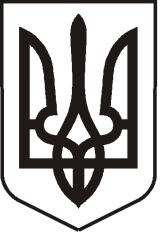                                                              У К Р А Ї Н АЛ У Г А Н С Ь К А    О Б Л А С Т ЬП О П А С Н Я Н С Ь К А    М І С Ь К А    Р А Д АШОСТОГО СКЛИКАННЯРОЗПОРЯДЖЕННЯміського голови«05» 12.2018 р.                         	м. Попасна                                                       № 294Про створення комісії з питання безоплатного прийняття до комунальної власності майнаЗ метою належного утримання та безпечної експлуатації майна, яке встановлено громадською організацією «КОМРОЗ» (далі по тексту – ГО «КОМРОЗ») у сквері  по вул.Первомайська для облаштування громадського простору «Єднання сердець» за підтримки та фінансування Чешської організації «People in Need», на підставі листа ГО «КОМРОЗ», керуючись п. 20 ч.4 ст. 42 Закону України «Про місцеве самоврядування в Україні»:Створити комісію з безоплатного прийому-передачі до комунальної власності майна, у наступному складі:Хащенко Д.В. – заступник міського голови, голова комісії;Бондарева М.О. – начальник відділу ЖКГ, архітектури, містобудування та землеустрою, заступник голови комісії;Савенко Д.К. – спеціаліст 1 категорії відділу ЖКГ,  архітектури, містобудування та землеустрою , секретар комісії;Омельченко Я.С. – начальник фінансово-господарського відділу – головний бухгалтер виконкому міської ради, член комісії;Кучеренко К.Ю – головний спеціаліст відділу ЖКГ, архітектури, містобудування та землеустрою виконкому міської ради, член комісії;Нікітін А.Г. – спеціаліст 1 категорії відділу ЖКГ, архітектури, містобудування та землеустрою виконкому міської ради, член комісії;Шингірій С.О. – представник Громадської Організації «Агенція місцевого розвитку територіальної громади міста Попасна», член комісії;Чудний Ю.І. – депутат Попаснянської міської ради, член комісії;Бєлаш Т.О. – комірник Попаснянського КП «СКП», член комісії;Богданов С.С. – голова ГО «КОМРОЗ», член комісії. Комісії скласти та підписати відповідний акт прийому-передачі майна, яке встановлено ГО «КОМРОЗ» у сквері по вул. Первомайська для облаштування громадського простору «Єднання сердець». Відділу житлово-комунального господарства, архітектури, містобудування та землеустрою виконавчого комітету міської ради (Бондарева М.О.) внести до порядку денного на розгляд чергового засідання міської ради питання щодо безоплатного прийняття до комунальної власності територіальної громади м. Попасна майна, яке встановлено ГО «КОМРОЗ» у сквері по вул. Первомайська для облаштування громадського простору «Єднання сердець».Контроль за виконанням цього розпорядження покласти на заступника міського Хащенка Д.В.   Міський голова 	          		            			  Ю.І.ОнищенкоПідготувала: Савенко Д.К., (06474) 2-03-89